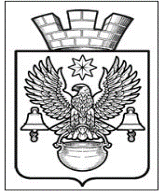 ПОСТАНОВЛЕНИЕАДМИНИСТРАЦИИКОТЕЛЬНИКОВСКОГО ГОРОДСКОГО ПОСЕЛЕНИЯКОТЕЛЬНИКОВСКОГО МУНИЦИПАЛЬНОГО РАЙОНАВОЛГОГРАДСКОЙ ОБЛАСТИОт                    25.11 .2022                                                       № 858О предоставлении разрешения на отклонение от предельных параметров разрешенного строительства, реконструкции объектов капитального строительства для отдельного земельного участкаНа основании заявления от 31.10.2022г. вх. № 1103-ог, Ягодаровой Ирины Викторовны, проживающей по адресу: Волгоградская область, Котельниковский район, г. Котельниково, ул. Полякова. д.63 о разрешении на  отклонение от предельных параметров разрешенного строительства на земельном участке, расположенном по адресу: Волгоградская область, Котельниковский район, г. Котельниково, ул. Полякова. д.63 с кадастровым номером 34:13:130018:1998, материалов о результатах проведения публичных слушаний, проведенных 25.11.2022г., руководствуясь ст. 28 Федерального закона от 06. 10. 2003 г. № 131-ФЗ «Об общих принципах организации местного самоуправления в Российской Федерации», решением Совета народных депутатов Котельниковского городского поселения от 28.02.2022г. №9/49 "Об утверждении Порядка организации и проведения публичных слушаний по проектам документов в сфере градостроительной деятельности в Котельниковском городском поселении Котельниковского муниципального района Волгоградской области», Правилами землепользования и застройки Котельниковского городского поселения, утвержденными решением Совета народных депутатов Котельниковского городского поселения от 30.07.2020г. №57/310, Уставом Котельниковского городского поселения, администрация Котельниковского городского поселенияПОСТАНОВЛЯЕТ:Разрешить отклонение от предельных параметров разрешенного строительства, реконструкции на земельном участке площадью 1500.0 кв. м, с кадастровым номером 34:13:130018:1998, расположенном по адресу: Волгоградская область, Котельниковский район, г. Котельниково, ул. Полякова. д.63. Предельные параметры зданий строений сооружений для индивидуального жилищного строительства на: минимальная площадь земельного участка  300.0 кв. м.;   минимальная ширина земельного участка вдоль фронта улицы – 10.0 м; минимальный отступ зданий, строений, сооружений от передней (северной) границы земельного участка- 0.0 м.;  минимальный отступ зданий, строений, сооружений от боковой (южной) границы земельного участка- 0.0  м.; минимальный отступ зданий, строений, сооружений от боковой (восточной) границы земельного участка- 3.0 м.; минимальный отступ зданий, строений, сооружений от задней (южной) границы земельного участка- 3.0 м, предельное количество этажей надземной части зданий, строений,  сооружений – 3 этажа;  максимальный процент застройки в границах земельного участка- 75 %.Рекомендовать Ягодаровой Ирине Викторовне опубликовать заключение о результатах публичных слушаний по вопросам градостроительной деятельности на территории Котельниковского городского поселения Котельниковского муниципального района Волгоградской области, состоявшихся 25.11.2022г. в соответствии с ч. 4 ст. 40 Градостроительного кодекса РФ.Настоящее постановление обнародовать путем размещения  на официальном сайте администрации Котельниковского городского поселения.Настоящее постановление вступает в силу с момента его подписания и обнародования. Глава  Котельниковскогогородского поселения                                                                                          А. Л. Федоро